Top of Form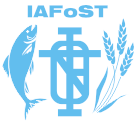 Ballot for President-Elect for 2024-2026 The Academy Executive Council asks that Fellows indicate your support in recognizing ONE  (1) of the two nominees to lead the IAFoST for 2024-2026 as President-elect of the International Academy of Food Science and Technology (IAFoST) and TWO of the three nominees to lead as Councillors of the Academy Executive Council 2024-2026. Placing your vote is important as all of us should determine the outcome of these nominations put forward by our peers and colleagues for the future of IAFoST and IUFoST. We thank you for your commitment to IAFoST.Instruction: Please click the box for your choice of President-Elect for IAFoST for 2024-2026. Only ONE of two nominees must be selected).Ballot for Academy Executive Council for 2024-2026 Please click the box for your choice of Academy Executive Councillor (choose only TWO of three nominees) for 2024-2026.Return this completed ballot to the secretariat@iufost.org, with a copy to Dr. Charles Aworh, IAFoST President.  oguguaaworh@gmail.com, as well as keep a copy for your records.Thank you.1.Dr. Pingfan Rao2.Dr. Chin-Kun Wang1.Dr. Cesarettin Alasalvar 2.Dr. Cristina Silva3.Dr. Da-Wen Sun